附件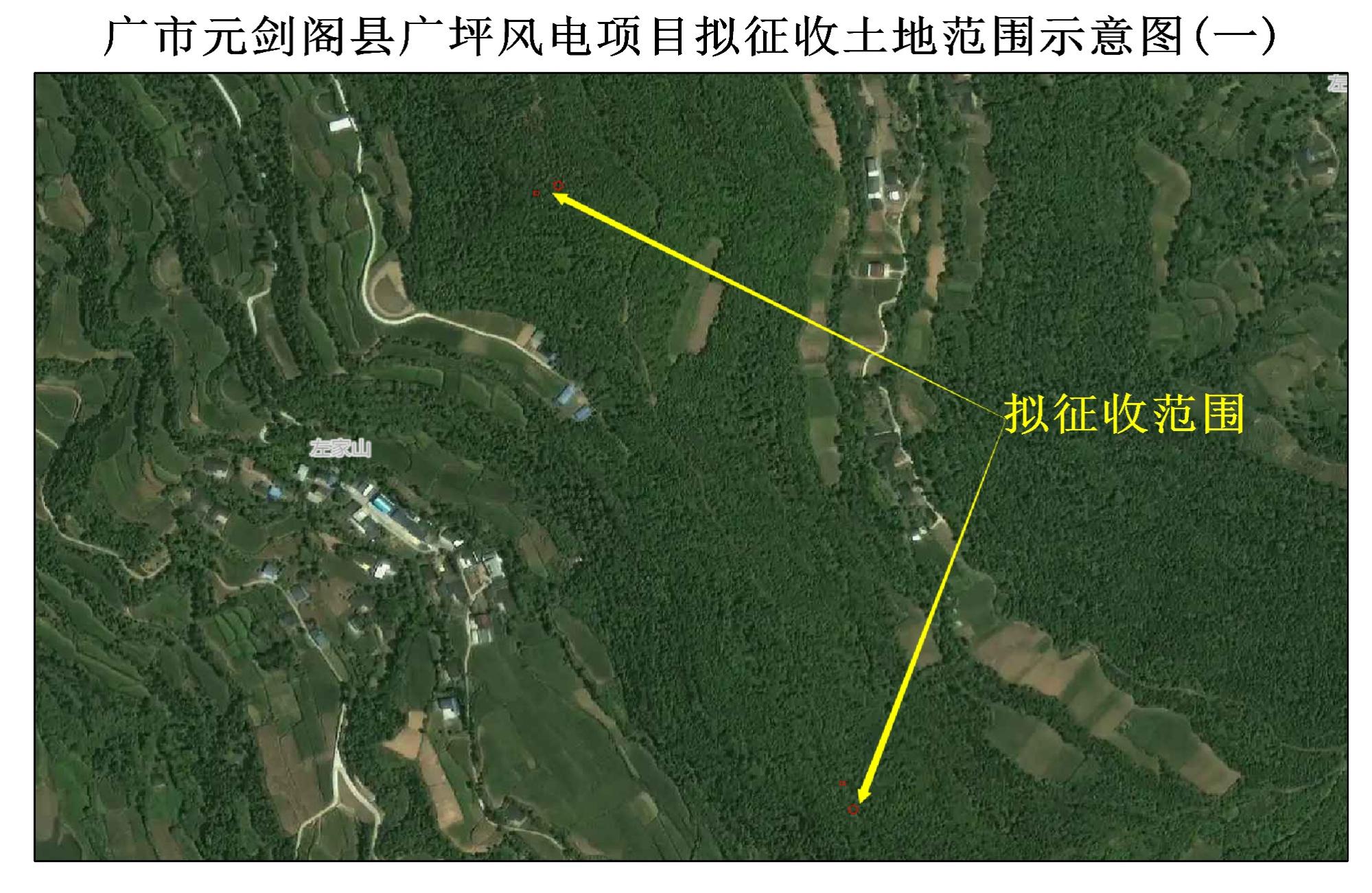 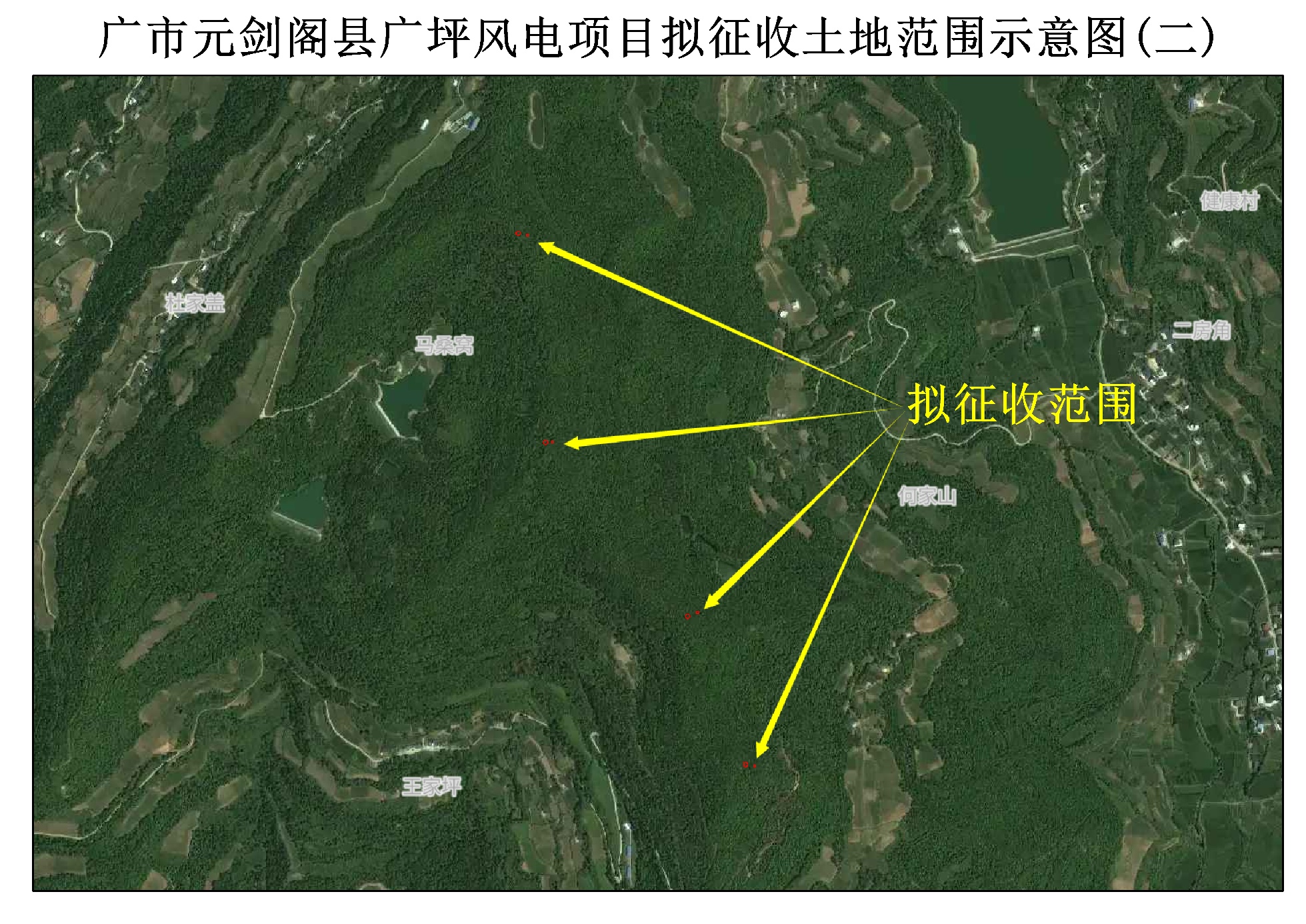 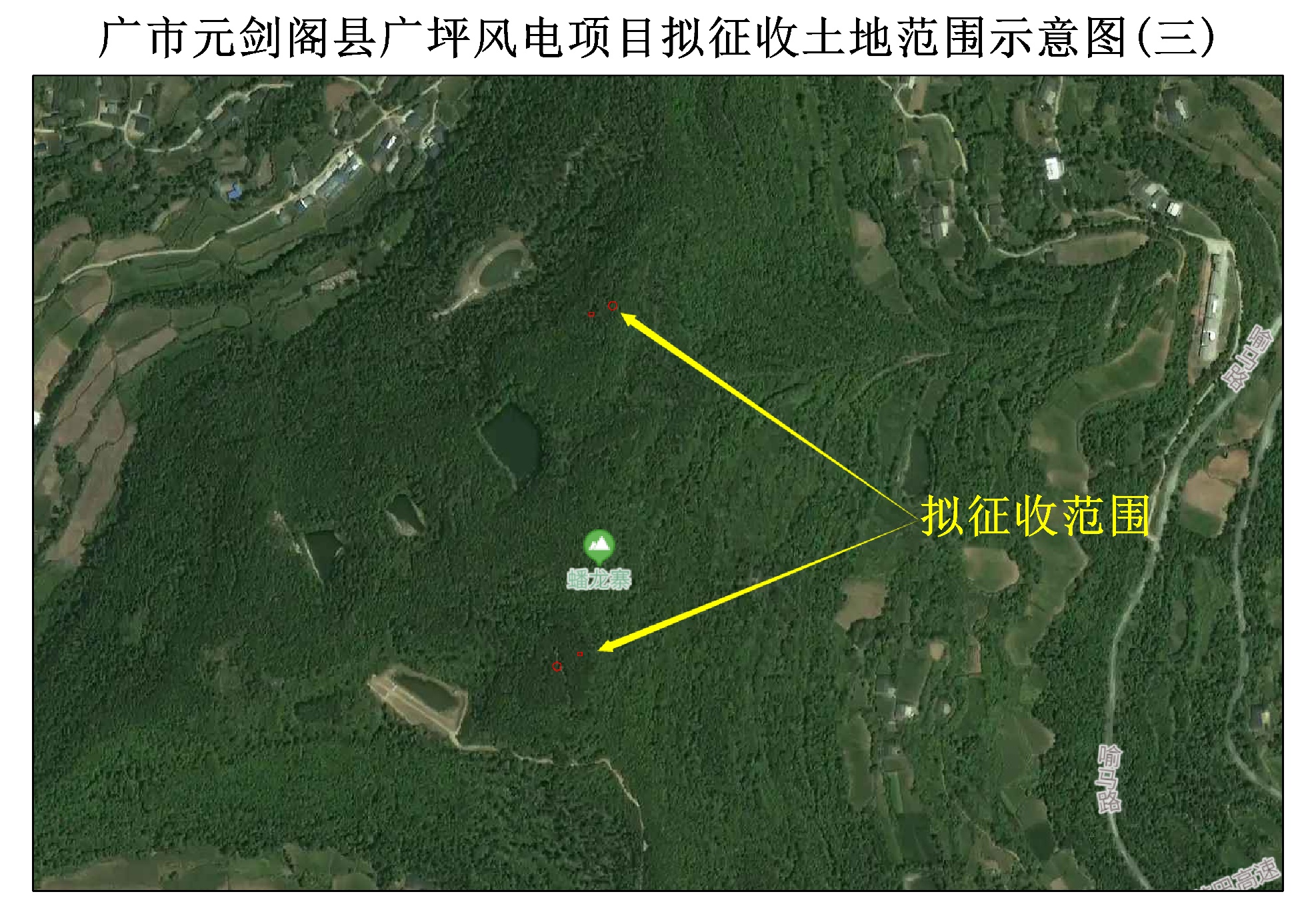 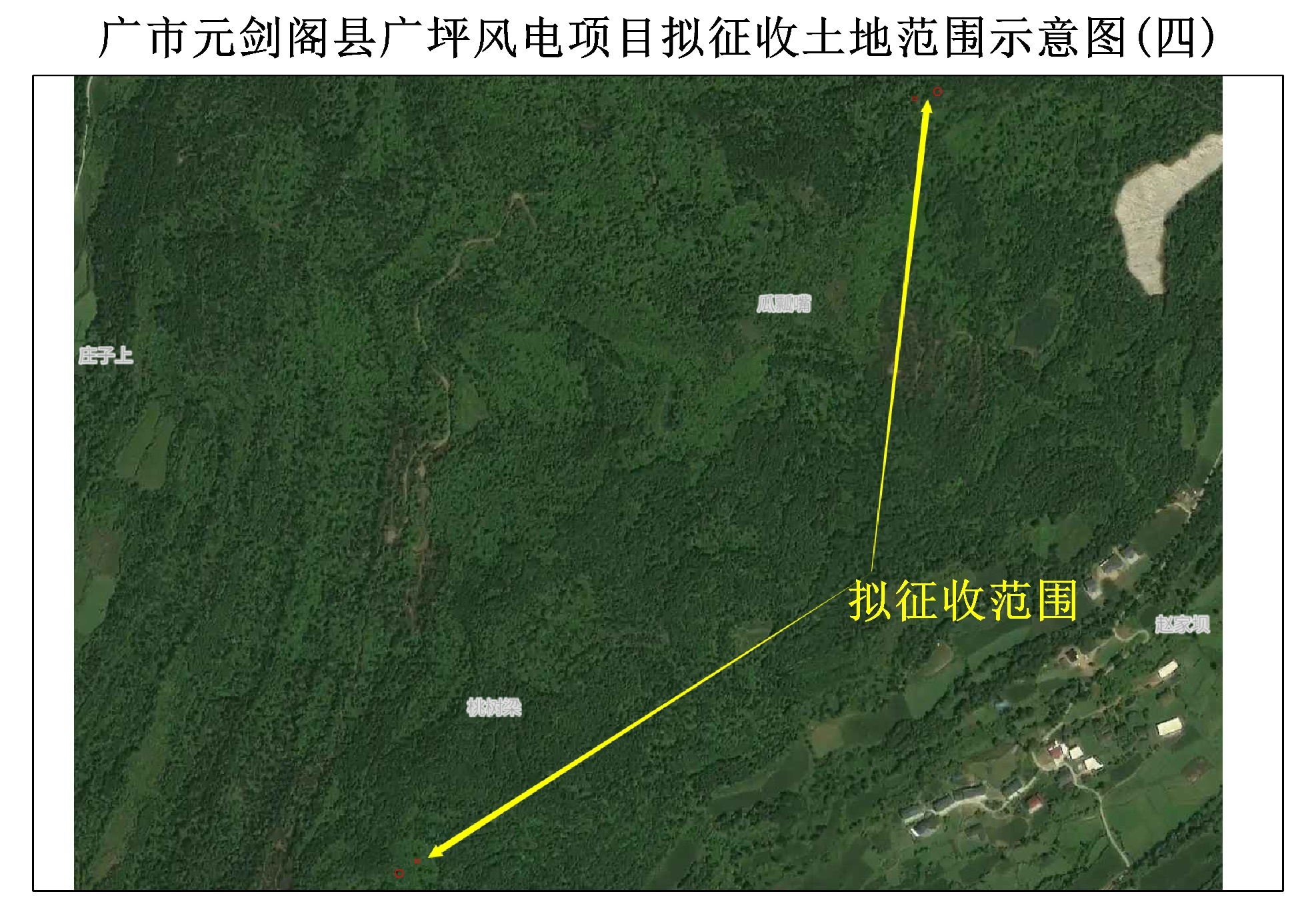 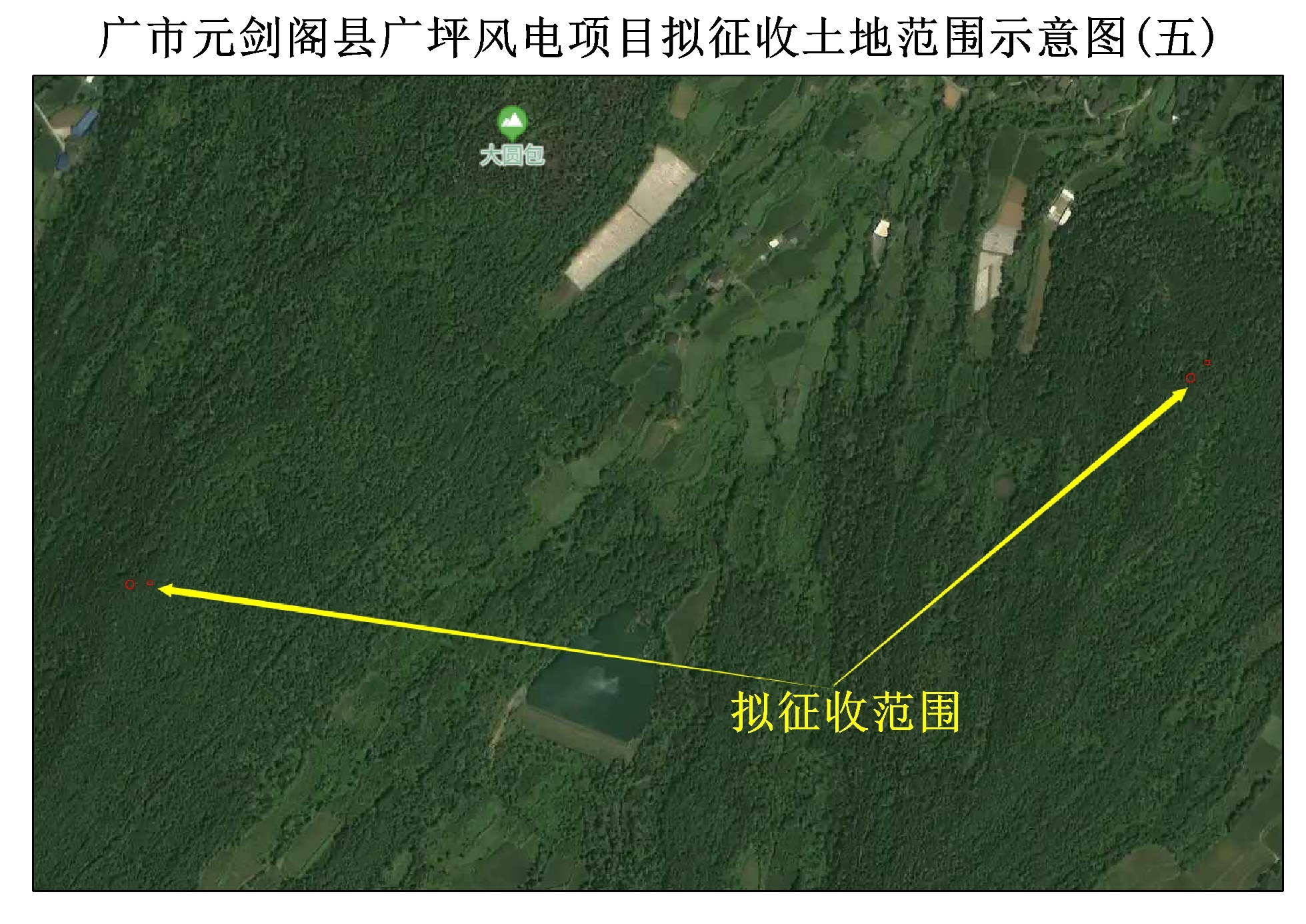 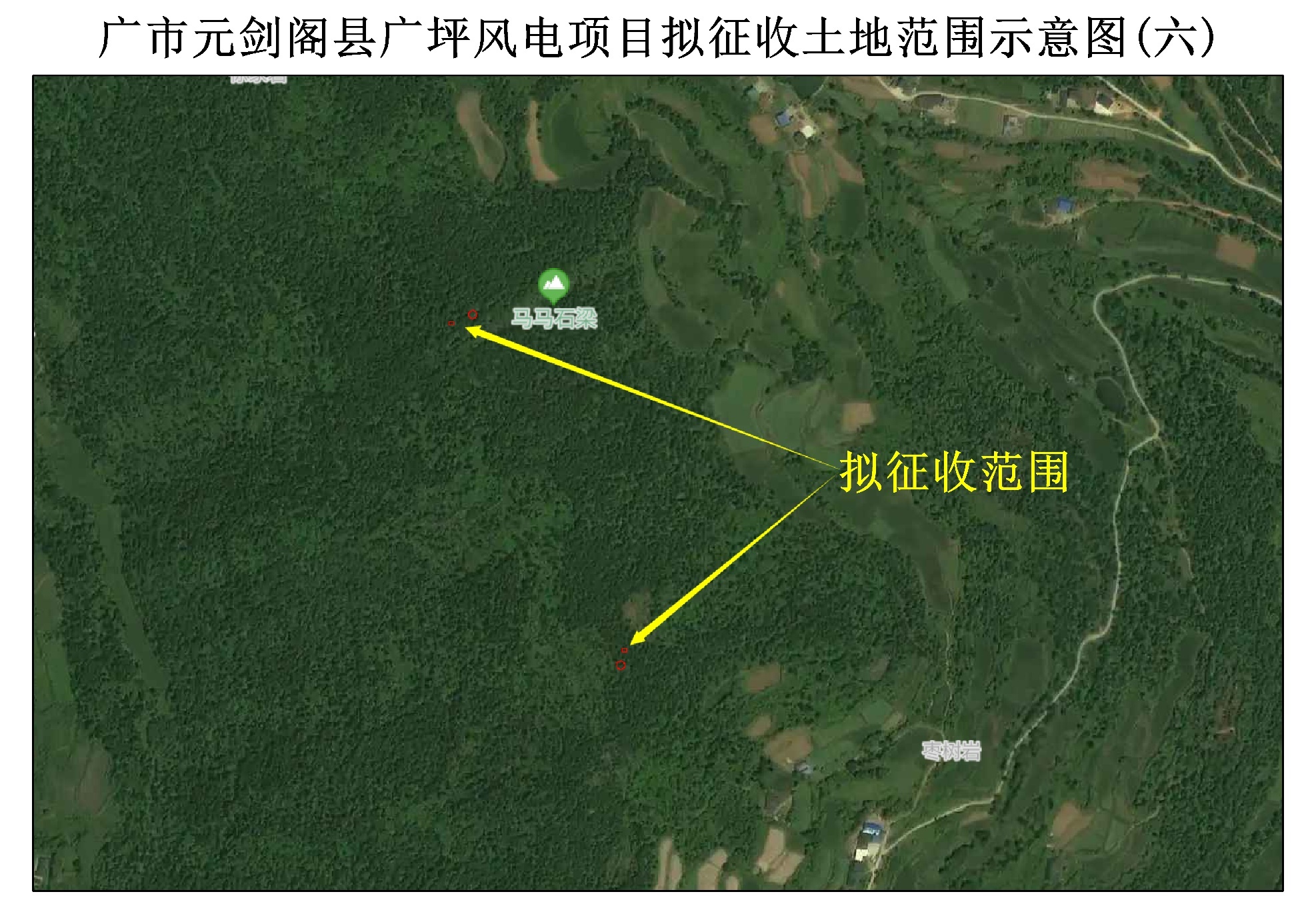 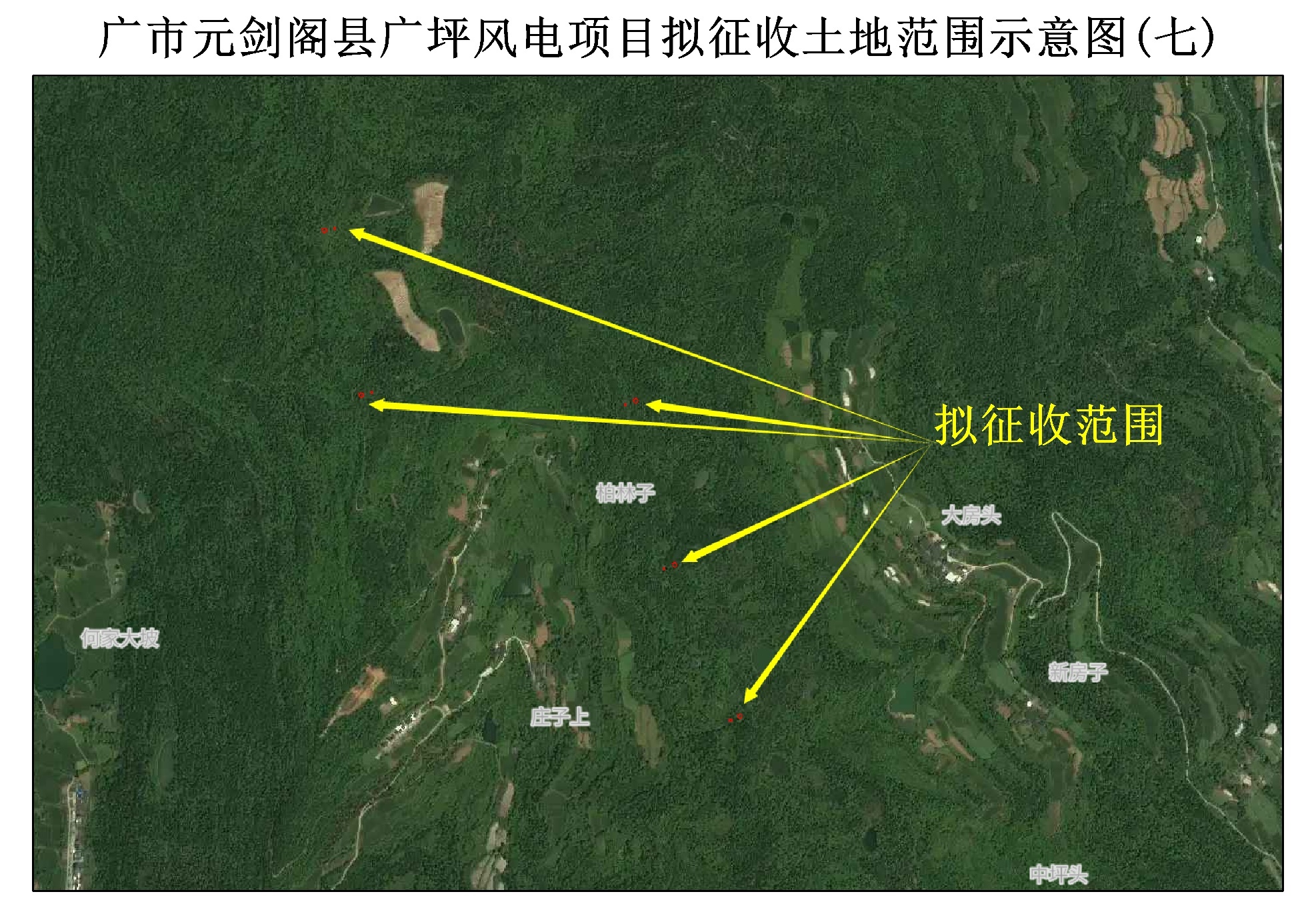 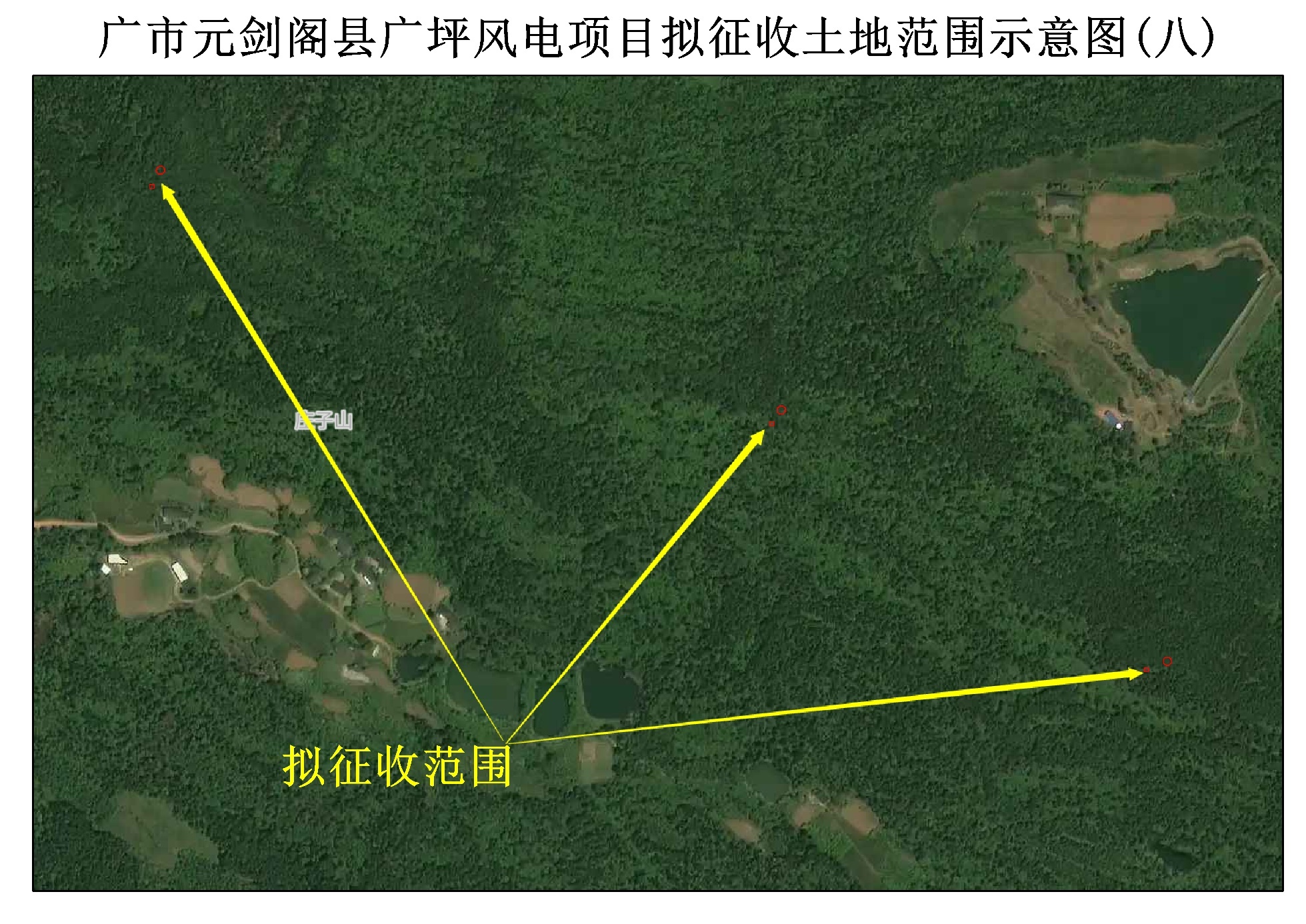 